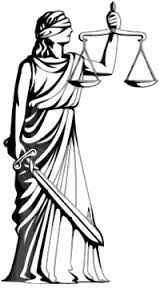 WJCIA BOARD MEETINGNovember 3rd, 2023Location: Banyan9:00 AMAGENDACall to order by PresidentSecretary’s ReportReview minutes Motion to accept Treasure’s ReportReview minutes Motion to accept Reports from State Agencies* DOJ – Matt Allord*DOJ - Sabrina Gentile, Kiley Komro – email update*DOC/DJC - Michelle Buehl – Email update*DCF - Alana Peck, Carlton Frost, Jenna Dunlap, Evelyn Coker *PDS - Nikki Laudolff/Lindsay Campbell *CVW – Erin Welsh President’s ReportCommittee ReportsBy-Laws: JodiConference: Cathrina Conference Site: Kathy/KennyCurriculum: Sarah Finance: KennyGrant: StacyLegislative: KrisMembership: LinziMission & Position Statement: JodiNewsletter: Barb/KatieNomination: Kari Recognition: StacyTechnology: Joy LynnBreakRegional Meeting UpdatesRegion 1 - Sarah, MelissaRegion 2/5 - Kathy, Kenny, Jodi, KimRegion 3 – Kerry, Tracy, Joy Lynn, RachelRegion 4 - Linzi, Kari, CathrinaRegion 6 – Kris, Katie, AshleyRegion 7 - BarbSpecial AssignmentsIntake Directory - CathrinaWJJN-Rotating based on dates/location - Kari/KrisGovernor’s Juvenile Justice Commission - KerryYASI Training State Committee-StacyOther Special assignmentsNew business/Unfinished Business/Case DiscussionElection for new Board MembersYJ Standards – Transfer of Referral (county to county)Independent Living per CountyAdjourn 